5. třída -  Distanční výuka 7. 4. 2021Český jazykProcvičování času přítomného, budoucího a minuléhohttps://www.umimecesky.cz/cviceni-slovesny-casŠkolní sešit – napiš si slovesa do sloupečku, rozhodni, zda vyjadřují přítomný (P), budoucí (B) nebo minulý (M) čas. Online hodina.nakreslítancovalapršíneviděli jsmebudeš pracovatjsouPS 11/2, 3 Online hodina.MatematikaUč 82 nebo 83 – Nastuduj si převody jednotek objemu v zeleném rámečku. Online hodina. Uč 82 nebo 83/1 – ústně. Online hodina.Uč 82 nebo 83/4 – písmeně do cvičného sešitu. Online hodina.Školní sešit – Udělej si zápis. Jednotky objemu (nadpis)                          7. 4. (datum)1litr (1 l)                                  1 hl = 100 l1 hektolitr (1 hl)1 mililitr (ml)1 centilitr (cl)                           1 cl = 10 ml1 decilitr (dl)			  1 dl = 10 cl = 100 ml                                                 1 l = 10 dl = 100 cl = 1 000 ml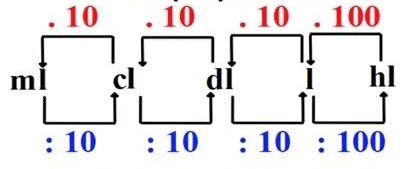 Jednotky objemu – Podívej se na video, pokud chceš lépe porozumět převodům jednotek objemu.https://www.youtube.com/watch?v=O88TbsUUvHMhttps://www.youtube.com/watch?v=nltwDlljO8MPřírodověda Zápis do sešitu.Vylučovací soustava (nadpis)			7. 4. (datum)- zajišťuje vylučování škodlivých látek z tělaVylučovací soustavu tvoří:- ledviny- močovody- močový měchýř- močová trubiceVylučování škodlivin z těla:- moč- stolice- oxid uhličitý- potNalep si do sešitu tento obrázek. Najdeš ho v okopírovaných listech. 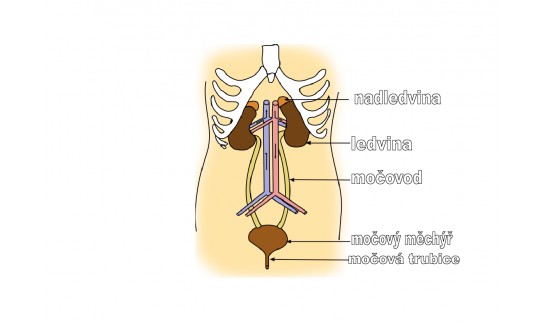 Opakuj si dýchací, oběhovou a trávicí soustavu.ČteníČítanka 142-144 – Přečti si ukázku. Odpověz na otázku – Jakou ošklivou vlastnost měl Osvald? Odpověď si řekneme v pátek. 